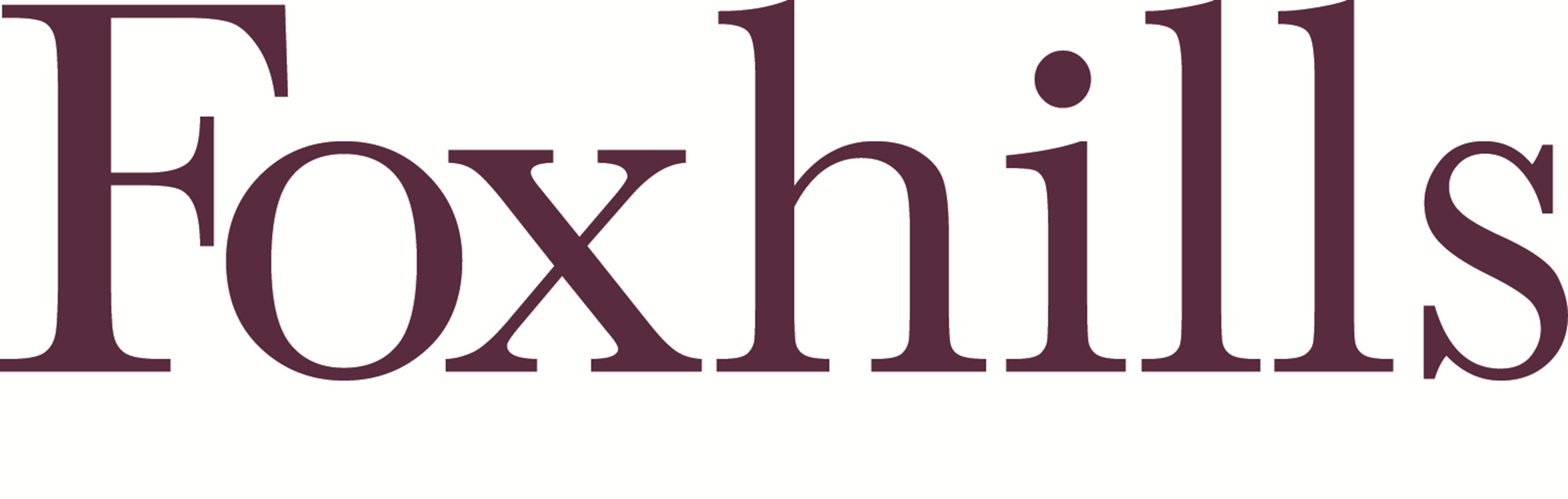 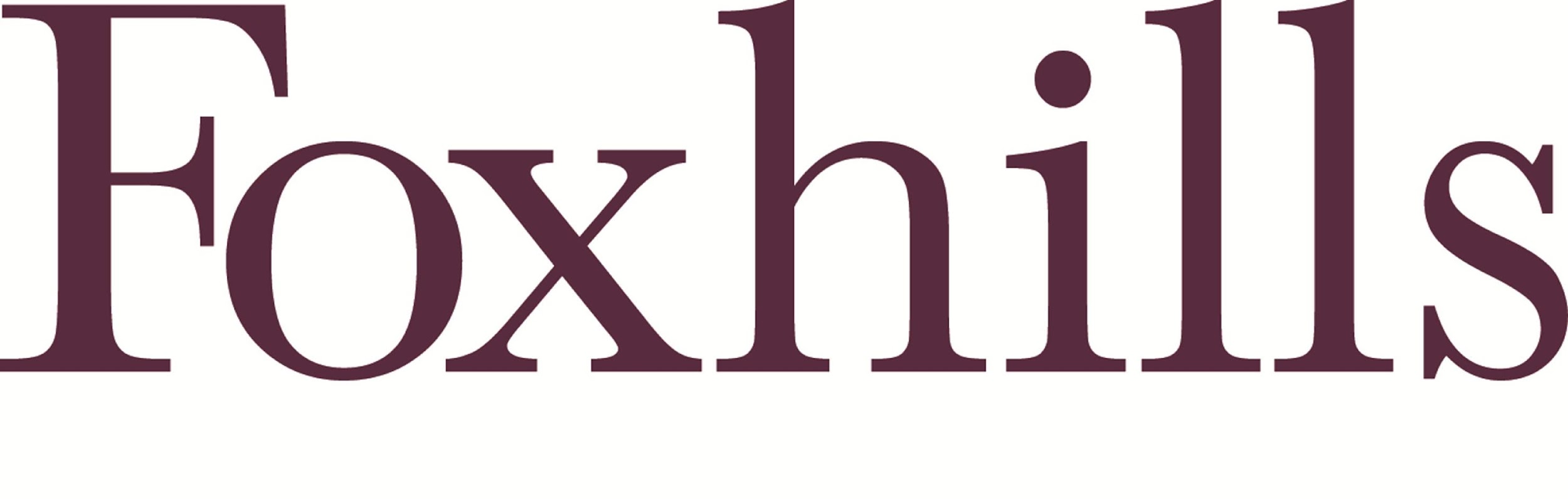 MANAGEMENT RISK ASSESSMENTMANAGEMENT RISK ASSESSMENTMANAGEMENT RISK ASSESSMENTMANAGEMENT RISK ASSESSMENTMANAGEMENT RISK ASSESSMENTDepartment: pavilion / CJ summer campArea/Task: arts and crafts Assessor/s:  SapphireDate: 13/07/2022RA Ref No:  ASSOCIATED RISK ASSESSMENT (RA)  DOCUMENTATIONASSOCIATED RISK ASSESSMENT (RA)  DOCUMENTATIONASSOCIATED RISK ASSESSMENT (RA)  DOCUMENTATIONASSOCIATED RISK ASSESSMENT (RA)  DOCUMENTATIONASSOCIATED RISK ASSESSMENT (RA)  DOCUMENTATIONASSOCIATED RISK ASSESSMENT (RA)  DOCUMENTATIONManual Handling RA Ref:COSHH RA Ref:DSE RA Ref:Lone Working RA Ref:Young Person RA Ref:Fire Risk Assessment Ref:Hazard Identification and Initial Risk Level ClassificationWithin the department, review the work area or tasks that are undertaken. Consider the significant hazards in the work area or within the task or job. Observe all of the work area or how the task is undertaken. When conducting this assessment, ensure you consult personnel who work in the area or who are involved in or may be involved in the task. Allocate a risk rating and consider if the risks are adequately controlled.IDENTIFY THE HAZARDSIDENTIFY THE HAZARDSIDENTIFY THE HAZARDSIDENTIFY THE HAZARDSIDENTIFY THE HAZARDSIDENTIFY THE HAZARDSIDENTIFY THE HAZARDSIDENTIFY THE HAZARDSIDENTIFY THE HAZARDSIDENTIFY THE HAZARDSIDENTIFY THE HAZARDSIDENTIFY THE HAZARDSIDENTIFY THE HAZARDSIDENTIFY THE HAZARDSIDENTIFY THE HAZARDSIDENTIFY THE HAZARDSIDENTIFY THE HAZARDSIDENTIFY THE HAZARDS1Slips & Trips✔ 6Storage, space & obstructions✔11Use of vehicles & buggies/driving at work16Fire hazards21Food preparation/ allergensList any specific Hazards:List any specific Hazards:List any specific Hazards:2Storage at heightFalling objects7Use of electrical equipment✔12Working outdoors/ extremes of weather17Flammable materials✔22Extremes of temperature✔26injuries from craft materials ✔3Inappropriate  housekeeping✔8Use of portable tools✔13Working at height18Work in confined spaces23Lone working274Manual handling tasks/activities9Fixed work equipment14Noise & Vibration19Work with hazardous substances24Out of hours/night working285Display screen equipment10Lighting levels – internal/external15Naked flames20Condition of the building/structure25Violence or verbal abuse to staff✔29EVALUATE THE RISK CONTROLSEVALUATE THE RISK CONTROLSEVALUATE THE RISK CONTROLSEVALUATE THE RISK CONTROLSEVALUATE THE RISK CONTROLSEVALUATE THE RISK CONTROLSEVALUATE THE RISK CONTROLSEVALUATE THE RISK CONTROLSHazard NoHazard DescriptionWho could be harmed?Existing Control MeasuresIs the risk adequately controlled?Is the risk adequately controlled?Is the risk adequately controlled?Further action to reduce the riskHazard NoHazard DescriptionWho could be harmed?Existing Control MeasuresRiskH/M/LYESNOFurther action to reduce the risk1slips, trips and falls everyone first aid kit always available, camp leaders first aid trained, all to be informed of rules regarding running around.LYgood housekeeping and removal of all obstructions in walkways 3inappropriate housekeeping everyone first aid kit always available, activities team to clear obstructions and tidy any mess during, before and after each activity. general housekeeping to be done every morning and evening. LYbring additional bins and bin bags if needed.6Storage, space & obstructionseveryone all equipment to be stored safely and away from activities areas, all obstructions to be removed, all walkways and activities areas clear of storage.LYdaily checks on storage and walkways 7Use of electrical equipmentactivities teamall electrical equipment eg. glue guns to only be operated by activities team and not to be given to children of any age, all staff to be trained in use and to be made aware of safety hazards. all activities lead are trained in first aidLYall electrical equipment to be PAC testeddaily checks that equipment is still in working order and fit for use. EVALUATE THE RISK CONTROLSEVALUATE THE RISK CONTROLSEVALUATE THE RISK CONTROLSEVALUATE THE RISK CONTROLSEVALUATE THE RISK CONTROLSEVALUATE THE RISK CONTROLSEVALUATE THE RISK CONTROLSEVALUATE THE RISK CONTROLSHazard NoHazard DescriptionWho could be harmed?Existing Control MeasuresIs the risk adequately controlled?Is the risk adequately controlled?Is the risk adequately controlled?Further action to reduce the riskHazard NoHazard DescriptionWho could be harmed?Existing Control MeasuresRiskH/M/LYESNOFurther action to reduce the risk8use of portable tools everyone all equipment eg. scissors to be away when not in use, all participants to be informed of rules for safety when using portable tools eg. scissors, all camp lead trained in first aid, first aid kit available at all times. all tools are designed for use by children. MYdisciplinary action if children can not follow rules with portable tools eg. scissors 17Flammable materialseveryone First aid kits available at all times, all camp lead trained in first aid, fire extinguishers available in activities area, no heat to be used in arts and crafts, glue guns to be kept separate from activites area.LYdaily checks of all equipment and all equipment to be stored safely and to be put away when not in use.22extreme temperatures everyone water to always be available to all participants and staff, windows and doors to be opened in extreme heat, if in a room with air con and fans to also be used if needed. all camp lead first aid trained, first aid kit to be available at all times, parents numbers on file for emergency contact in case child falls unwell with heat stroke, ambulance to be called in extreme circumstances, staff to remind children to hydrate, regular breaks in activities to get water. HYback up activity in case it is too hot to continue the planned session.25Violence or verbal abuse to staffstaffall camp staff to be aware of behaviour policy and procedures, all staff to be aware of who management are in case of an incident, camp lead aware of incident reporting procedures, all parents informed of behaviour policy and procedure LYa manager can escalate if a child/parent is unresponsive, violent, aggressive or abusive.26injuries from craft materials everyone all craft equipment to be check by staff before use that it is fit for purpose, all equipment to be designed to be child friendly where possible, any equipment deemed a controllable hazard to be used by staff only eg. hot glue gun, plyers etc. first aid kit available at all times, camp lead all first aid trained .LYdaily checks of all equipment to make sure it is still in working order and fit for use.Risk Matrix – calculate the level of risk (High/Medium/Low), using the likelihood and severity risk matrixRISK ASSESSMENT ACTION PLANRISK ASSESSMENT ACTION PLANRISK ASSESSMENT ACTION PLANRISK ASSESSMENT ACTION PLANRISK ASSESSMENT ACTION PLANRISK ASSESSMENT ACTION PLANFollowing the completion of the Management  Risk Assessment, the points detailed have been identified as requiring action by the person/s detailed belowFollowing the completion of the Management  Risk Assessment, the points detailed have been identified as requiring action by the person/s detailed belowFollowing the completion of the Management  Risk Assessment, the points detailed have been identified as requiring action by the person/s detailed belowFollowing the completion of the Management  Risk Assessment, the points detailed have been identified as requiring action by the person/s detailed belowFollowing the completion of the Management  Risk Assessment, the points detailed have been identified as requiring action by the person/s detailed belowFollowing the completion of the Management  Risk Assessment, the points detailed have been identified as requiring action by the person/s detailed belowHazard NoAction Plan PointAction to be completed by:Target DateCompletion DateComments1good housekeeping and removal of all obstructions in walkways all activities staff daily daily 3bring additional bins and bin bags if needed.all activities staff daily daily 6daily checks on storage and walkways all activities staff daily daily 7daily checks that equipment is still in working order and fit for use. all activities staff daily daily 8disciplinary action if children can not follow rules with portable tools eg. scissorsall activities staffdaily daily 17daily checks of all equipment and all equipment to be stored safely and to be put away when not in use.all activities staff daily daily 22back up activity in case it is too hot to continue the planned session.all activities staff daily daily 25a manager can escalate if a child/parent is unresponsive, violent, aggressive or abusive.all activities staff daily daily 26daily checks of all equipment to make sure it is still in working order and fit for use.all activities staff dailydailySPECIFIC RISK ASSESSMENTSSPECIFIC RISK ASSESSMENTSSPECIFIC RISK ASSESSMENTSSPECIFIC RISK ASSESSMENTSSPECIFIC RISK ASSESSMENTSSPECIFIC RISK ASSESSMENTSSPECIFIC RISK ASSESSMENTSThe Management Risk Assessment has identified the need for the following specific risk assessments to be completedThe Management Risk Assessment has identified the need for the following specific risk assessments to be completedThe Management Risk Assessment has identified the need for the following specific risk assessments to be completedThe Management Risk Assessment has identified the need for the following specific risk assessments to be completedThe Management Risk Assessment has identified the need for the following specific risk assessments to be completedThe Management Risk Assessment has identified the need for the following specific risk assessments to be completedThe Management Risk Assessment has identified the need for the following specific risk assessments to be completedYESNOResponsibilityTarget DateCompletion DateSpecific risk assessment reference numberFire risk assessment✔Manual handling risk assessment✔Display screen equipment✔Lone working✔Initial AssessmentInitial AssessmentInitial AssessmentSignature of Assessor/sName: Sapphire                                              Date:13/07/22                                                                           Signature of Assessor/sName:                                                           Date:                                                                            Signature of Head of Department/ManagerName:                                                          Date:                                                                                  RISK ASSESSMENT DISTRIBUTIONRISK ASSESSMENT DISTRIBUTIONRISK ASSESSMENT DISTRIBUTIONRISK ASSESSMENT DISTRIBUTIONRISK ASSESSMENT DISTRIBUTIONRISK ASSESSMENT DISTRIBUTIONSenior ManagerHead of DepartmentFacilities ManagerH&S ChampionEmployeesContractor/sCopy to:Tej WaliaCopy to:Georgina Tyson/ Jazz Gallimore-Cox Copy to:Copy to:Copy to:Yas BrownJames MillerSapphire Gallimoreactivities assistants Copy to:RISK ASSESSMENT REVIEWRISK ASSESSMENT REVIEWRISK ASSESSMENT REVIEWRISK ASSESSMENT REVIEWRISK ASSESSMENT REVIEWRISK ASSESSMENT REVIEWReview DateNameSignatureReview DateNameSignature